Ayuda de EmergenciaRegion Metro Region NorteRegion Este Region OesteRegion Sur Proveedores Region AreciboProveedores Region HumacaoProveedores Region MayagüezProveedores Region PonceProveedores Region San JuanCentros AdministradosSistema de ValesDirectorio de Agencias de PRDirectorio de Municipios de PRDirectorio de Agencias Federales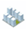 Oficinas de Servicio a través de Puerto RicoOficinas de Servicio a través de Puerto RicoOficinas de Servicio a través de Puerto RicoOficinas de Servicio a través de Puerto RicoPuebloDirección PostalTeléfonos / Fax Horario de ServicioAGUADILLAAGUADILLAAGUADILLAAGUADILLACalle Gun #503Base RameyAguadilla, PRDirectora: Sra. Ana M. CuberoPrograma Head StartApartado 250122Aguadilla, PR 00604-0122Tel. (787) 890-8257Tel. (787) 890-8208Fax: (787) 890-5296No DisponibleFAJARDOFAJARDOFAJARDOFAJARDOCarr. #3, Km. 44.6Marginal, Edif. 81-ABo. Qubradas, FajardoDirectora: Sra: Josefina OrtizPrograma Head StartApartado #865Fajardo, PR 00738Tel: (787) 863-6900Tel: (787) 863-8525Fax: (787) 863-3672No DisponibleMANATIMANATIMANATIMANATIMunicipio de ManatíCalle Quiñonez #10Manatí, PRDirectora: Elisina OrtegaMunicipio de ManatíCalle Quiñonez #10Manatí, PR 00674Tel: (787) 854-1104Tel: (787) 854-1583Fax: (787) 854-5624No DisponiblePEÑUELASPEÑUELASPEÑUELASPEÑUELASCalle Dr. L y la #615Peñuelas, PRDirectora: Sra. Wanda JaimePrograma Head StartBox 10Peñuelas, PR 00624Tel: (787) 836-4077Tel: (787) 836-1565Fax: (787) 836-2727No Disponible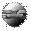 Otros Enlaces